Publicado en Sabadell el 16/11/2023 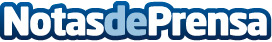 Así es la nueva web de Orienthai SpaGracias a los Next Generation, el centro de masajes tailandeses ha podido crear un nuevo sitio web renovado, con una interfaz nítida y más interactivaDatos de contacto:Carlosonlinevalles937685249Nota de prensa publicada en: https://www.notasdeprensa.es/asi-es-la-nueva-web-de-orienthai-spa_1 Categorias: Marketing Cataluña E-Commerce Belleza Bienestar http://www.notasdeprensa.es